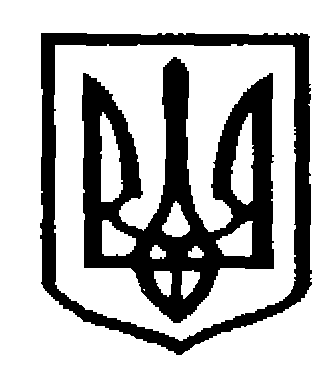 У К Р А Ї Н АЧернівецька міська радаУ П Р А В Л I Н Н Я   О С В I Т Ивул. Героїв Майдану, 176, м.Чернівці, 58029 тел./факс (0372) 53-30-87,  E-mail:osvitacv@gmail.com. Код ЄДРПОУ №02147345	Доводимо до вашого відома, затверджений директором Департаменту освіти і науки Чернівецької облдержадміністрації, графік роботи Віртуальної школи на жовтень-грудеь 2017 року. Просимо організувати участь колективу закладу у роботі школи.Додаток на 3 аркушах.Начальник  управління  освіти                                 Чернівецької міської ради                                                          С.В.МартинюкПотурнак Б.М., 53-22-7203.11.2017 р. № 01-34/2238Керівникам загальноосвітніх навчальних закладів